INSTRUCTIONS1 SB/ 58, ex 1Listen to the recording (29 Track 29) and complete the list with the words in the books. Check the answers (exercise 1) below.Copy the tables (times / numbers) into your notebook. Title: TIME AND NUMBERS2 Go to British Council, link: https://learnenglishteens.britishcouncil.org/skills/listening/beginner-a1-listening/understanding-numbersDo the exercises more than once if necessary. (Check your understanding: reordering and grouping)3 SB/58, ex 3, 4 (recording 31 Track 31), 54 Send an e-mail with the answers for exercise 3 and 5HOMEWORK (HA, HA…): WB/ 48, ex 1 - 3 You get answers by Thursday (take a picture of your work and you get the answers.).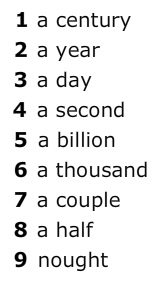 1) 		3) 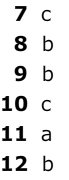 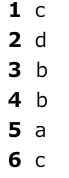 CLASS: TJA 8/1DATE: 16 March 2020SB/58, ex 31) There are… bedrooms in our house.2)3)4)5)SB/58, ex 51) My date of birth is ….2)3)4)5)6)7)Name and surname: